THE DEEP SOUTH DEBATE TOURNAMENT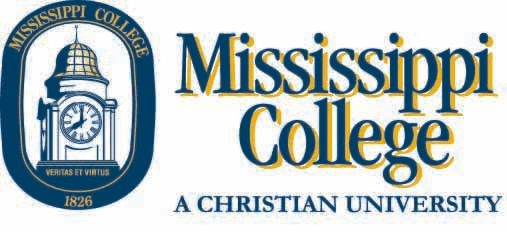 Friday and Saturday, December 6-7, 2013Colleagues,On behalf of the Mississippi College (MC) Speech and Debate Team and the MC Department of Communication, it is my privilege to extend an invitation to you and your debate team to attend the Annual Mississippi College Deep South Debate Tournament on December 6-7, 2013. Hosted on the beautiful Mississippi College campus, the tournament will feature all three divisions of International Public Debate.  The MC Speech and Debate Team and Communication Department faculty look forward to offering a well-run, enjoyable tournamentThis tournament is in a centrally located, easily accessible location.  Furthermore it provides the advantage of ending on Saturday evening thereby allowing plenty of time to return to your campus early.  Since the tournament is  at the end of the semester an early return from the tournament may be useful for your debaters, so come and give it a try.  Because MC is a small school, the tournament will follow the Championship Tournament practice of REQUIRING 1 judge from every school for every 4 competitors. Not following this rule may hinder our ability to have a draw of objective judges from which to select.  However, we will do our best to provide as many “outside” judges as possible.If you have questions, please feel free to contact me by phone or e-mail.  We look forward to seeing you.All the Best,Merle ZieglerDirector of Forensicsmziegler@mc.edu601-925-3456 (office)601-927-6106 (cell)TOURNAMENT ScheduleFriday, December 6, 2013		1:30		Registration/Judges’ Training		2:00              	Draw Round 1		3:45              	Draw Round 2		5:30              	Dinner Break		6:30		Draw Round 3		8:15              	Draw Round 4Saturday, December 7, 2013		8:00              	Draw Round 5		9:45              	Draw Round 6		11:30		Coaches Review			12:00		Octo-finals		1:45              	Awards / Breaks 		2:15              	Quarterfinals 		3:30		Semifinals		4:45		FinalsHotel Information   (The following hotels are conveniently located near the university.Days Inn Clinton482 Springridge Road, I-20 & Springridge Exit 36, Clinton, MS 39056 US Comfort Inn & Suites (MS181) 5010 Hampstead Blvd, Clinton, MS, US, 39056Phone: (601) 925-8250; Fax: (601) 925-8406Best Western102 Clinton Loop Drive US Clinton, Mississippi, 39056-5661
Phone: 601/926-4323Econo Lodge (MS044) 103 Clinton Center Dr., Clinton, MS, US, 39056Phone: (601) 924-9364; Fax: (601) 924-2174Quality Inn (MS176) 103 Johnston Place, Clinton, MS, US, 39056Phone: (601) 924-0064; Fax: (601) 924-7141Holiday Inn Express495 Springridge Road Clinton, Mississippi   39056Phone: 601-708-0400; Hotel Fax: 601-708-0401Hampton Inn Jackson/Clinton493 Springridge Road Clinton, Mississippi, 39056, Phone: 601-925-9393Tournament Guidelines and ProceduresAll of the rules guiding the International Public Debate Association apply to the MC Deep South Debate Tournament.  Times limits will be 5-2-6-2-3-5-3.  There will be three divisions of debate: Novice, Varsity, and Professional. Please check with the IPDA constitution for eligibility requirements.Driving DirectionsIf approaching Clinton from the East on I-20, take exit 35, Springridge Road, north. Go through two lights (one at the McDonald’s, one at Walgreen’s).  Take a left at the next light, East College Street.   Go straight ahead at the four way stop and then turn right onto Jefferson Street.  Aven Hall will be to your left and Self Hall to the right.  The ballot table is in Self-Hall.If approaching Clinton from the West on I20 take exit 36, Clinton Raymond Road.  At the end of the ramp turn left got straight through the next two lights.  At the stop sign by the tennis courts turn right onto West College Street proceed through the next four way stop and turn left onto Jefferson Street.  Aven Hall will be to your left and Self Hall to the right.  The ballot table is in Self Hall.You may drop off your team on Jefferson Street.  The tournament table is in Self Hall.  The best place to park on Friday afternoon will be behind Aven Hall, in the commuter lot across from Hederman Hall, and the First Baptist Church of Clinton off Monroe Street. Sweepstakes and AwardsSweepstakes will follow the season-long sweepstakes formula: All wins and byes will be awarded 1 point.  Each person breaking to out-rounds will receive 1 point.  Out-round victories will receive 2 points.  Novice, Varsity and Professional will count toward the tournament sweepstakes. There is no limit on entries, but only the top four competitors in each division will count toward the sweepstakes. There will be speaker awards for the top 5 competitors, awards for all octofinalists-finalists in each division, and sweepstakes trophies for the top 3 programs.Entry Deadlines, FEES, and JudgesThe entry deadline will be 4:30 p.m. Tuesday, December 3rd. Changes will be accepted at no charge until 4:30 pm on Wednesday, December 4th.  Any drops or changes after that date will be charged a processing fee of $10.00. Fees for each individual entry are $25.00. All entries must be covered by a judge.  Each judge covers 4 slots.  All schools will be required to judge one round past their highest finisher. Competitors who do not advance may be used as judges in the out-rounds.Entry FormPlease supply the following information when emailing (preferred) or calling in your entry:School:	Coach:	Address:	Office Phone:Coach’s cell:Coach’s Email:Judges (Name of judges) (ALL entries must be covered, 1 judge covers 4 entries)Novice Division (Names of competitors)Varsity Division (Names of competitors)Professional Division (Names of competitors)Fees:______ competitors slots@ $25 each	=	______  (Make Checks Payable To: MC Debate Team)------------------------------------------Contacts:	Phone: 	(601) 925-3456 (o)			(601) 927-6106 (c)		Email:	mziegler@mc.edu 